Каждый день уходит в прошлое, а изучением его занимается целая наука – история. Сегодня на уроке мы узнаем, какие существуют периоды в исторических событиях, какие бывают типы исторических источников и многое другое. Одна из главных задач нашего урока – рассмотреть различные виды исторических источников на примере военных событий. Все предметы и документы той эпохи рассказывают нам о значимых событиях. ХоллПриветственное слово педагога, разъяснение правил поведения в музее, рассказ об особенностях урока. 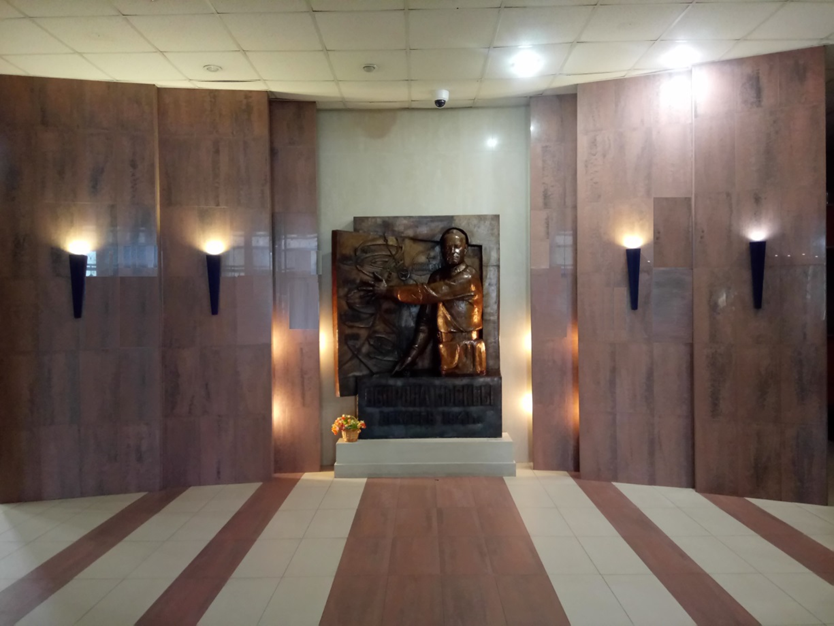 Вход в экспозицию «Великий подвиг защитников Москвы»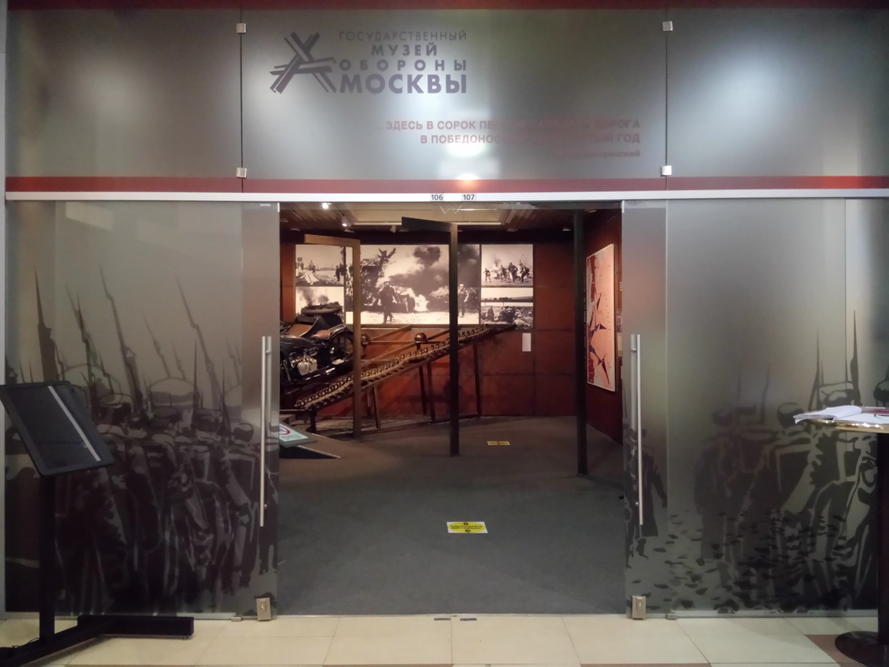 Проход в экспозиции в зал 34 к началу выполнения заданийЗал № 1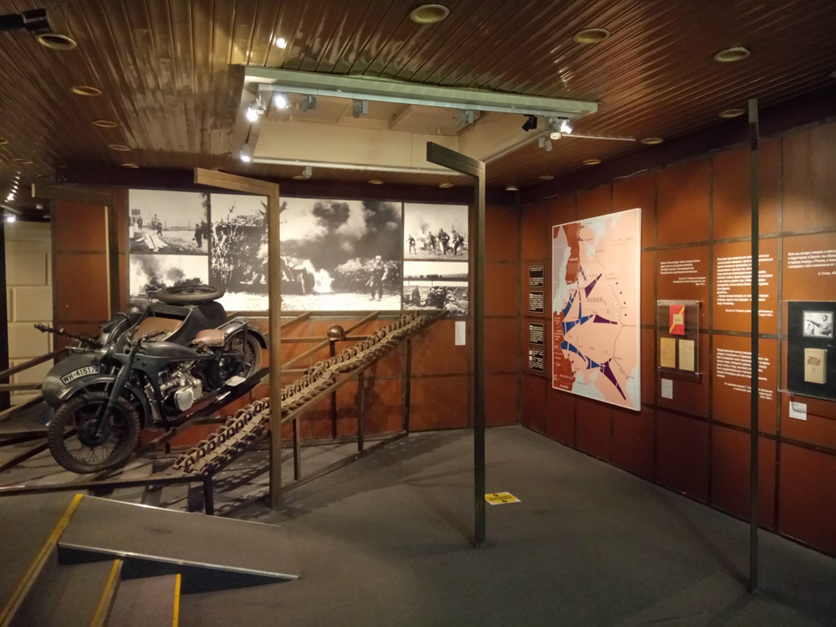 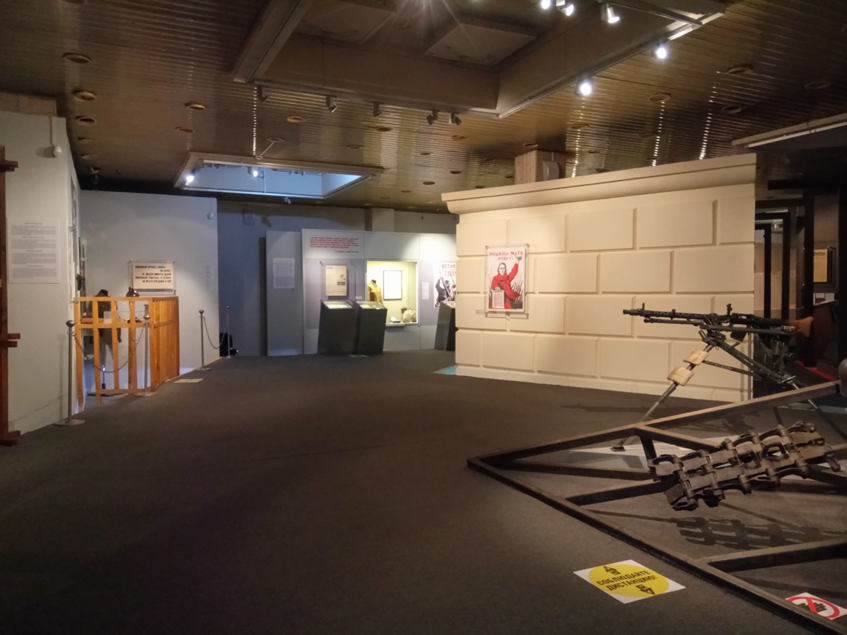 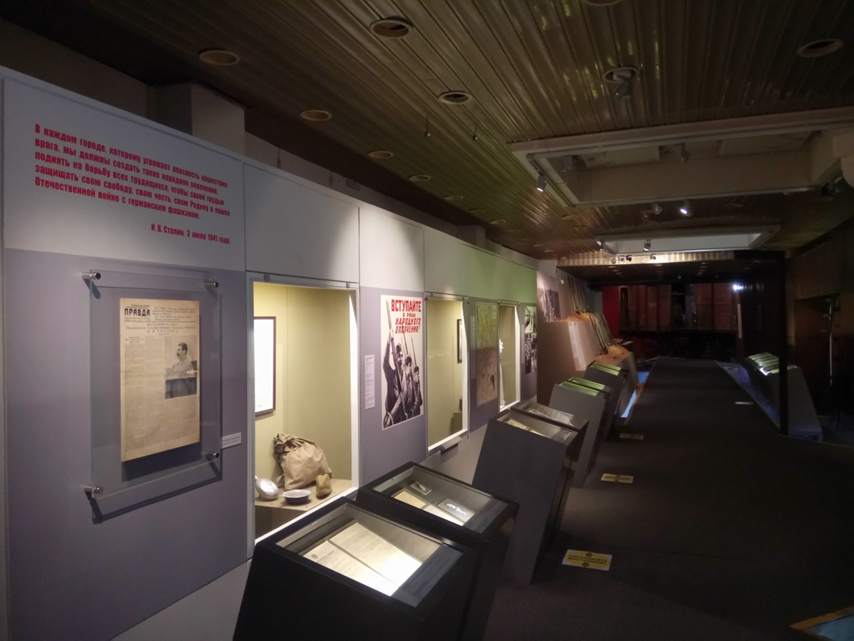 Зал № 2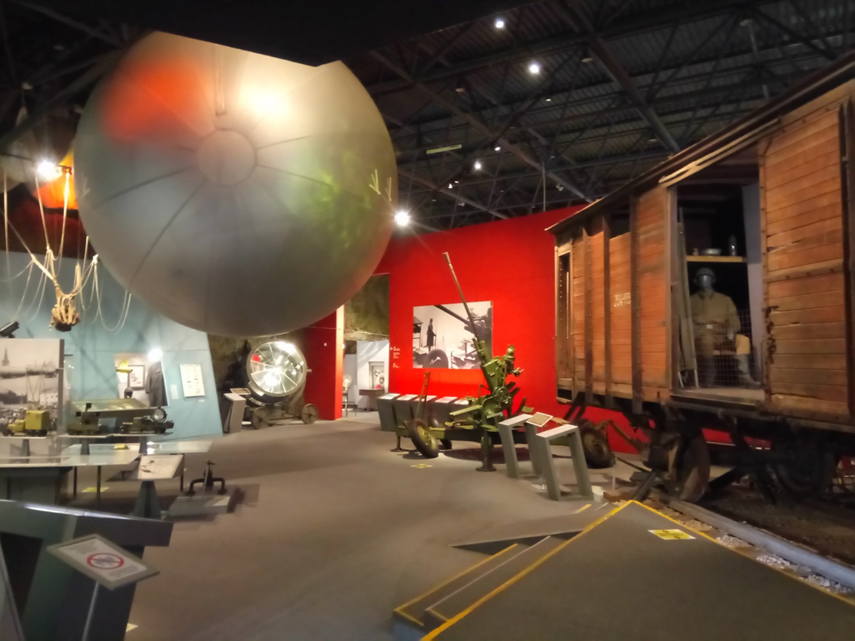 Вход в зал 3Зал 3 «Битва за Москву. Оборонительный период(30 сентября – 5 декабря 1941)»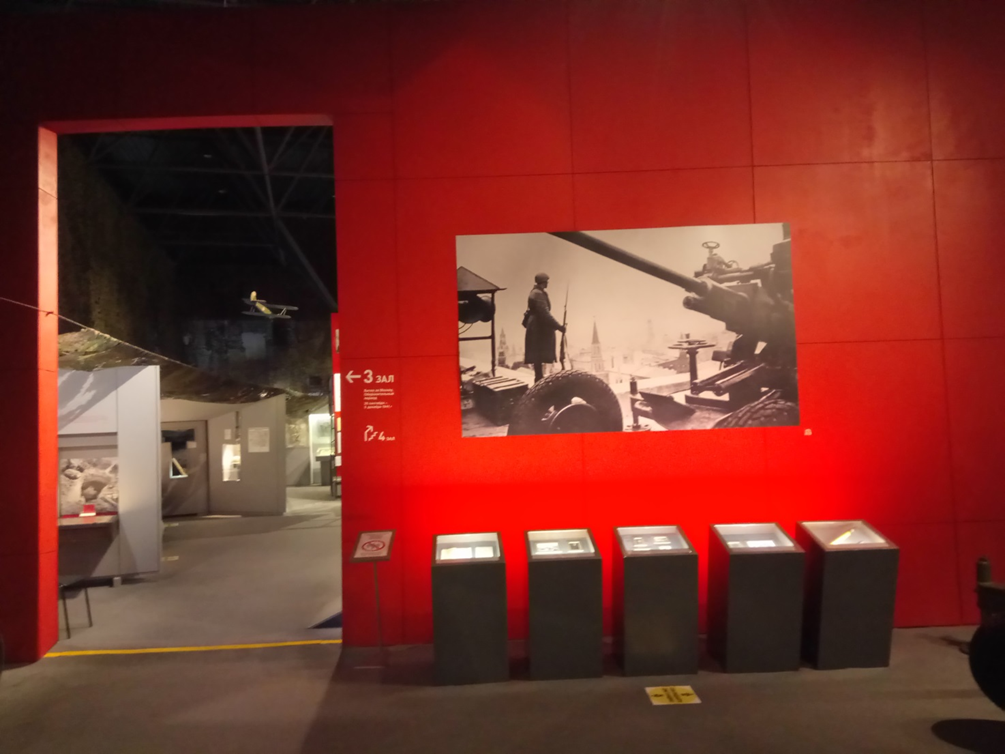 Композиция «вяземская оборонительная операция»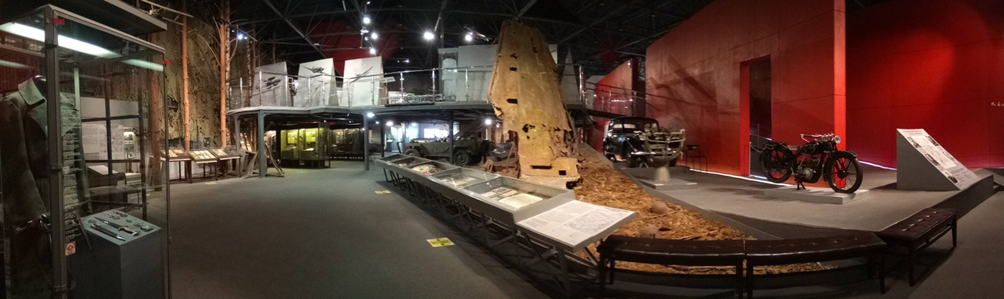 Учащиеся движутся к композиции «Вяземская оборонительная операция». Учитель обращает их внимание на композицию и витрины. Введение в урок. Постановка целей и задач.1 этап. Знакомство с Музеем обороны Москвы (2 мин). Задание № 1Зал № 3Обучающиеся знакомятся с музеем и залами, в которых им предстоит работать. Данное пространство содержит информацию, позволяющую ознакомиться с основными событиями в период наступления немцев на Москву осенью 1941-го года. Центральный «герой» этапа – крыло самолёта, а также предметы военной археологии, расположенные около него.2 этап. Что такое история? (5 мин). Задание № 2–3Обучающиеся знакомятся с понятиями «источник», «периодизация», «историческая карта», осматривают крыло самолёта и предметы военной археологии, определяют, чем занимается история и на какие основные вопросы она ищет ответы. Задача ребят – на примере предметов рассмотреть разноплановость источников, выяснить, о чём можно по ним судить. Ученики выполняют задания в рабочих листах.3 этап. Изучение музейных предметов. Определение их по типам источников (35 мин). Задания № 4–8Обучающиеся определяют, что объединяет все эти предметы. Они знакомятся с разными типами источников, выполняют задания в рабочих листах.4 этап. Подведение итогов (3 мин). Задание № 9Обучающиеся обсуждают то новое, что они узнали на уроке.В качестве домашнего задания можно предложить написать репортаж для фронтовой газеты «Победа будет за нами!», используя как можно больше разных типов источников из экспозиции Государственного музея обороны Москвы.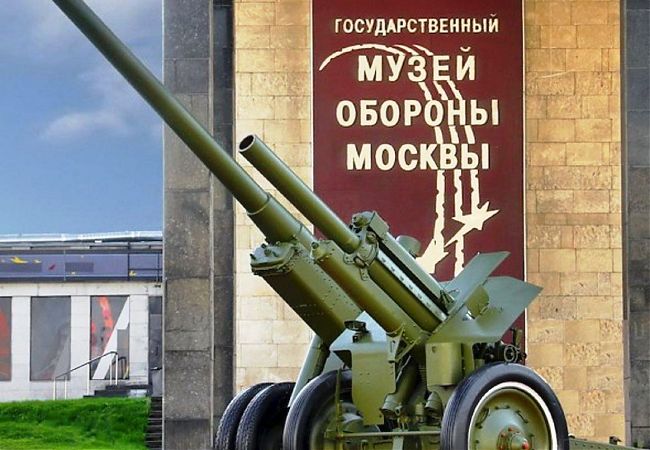 Источники знаний по истории Московской битвы (30 сентября 1941 г. – 20 апреля 1942 г.)Маршрут движения